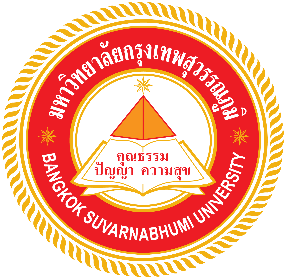 ใบสมัครแนะนำแหล่งท่องเที่ยว……………………………………………………………………………………………………………ชื่อทีม : .............................................................................................................................................................ชื่อผลงาน : .......................................................................................................................................................มหาวิทยาลัย : ...................................................................................................................................................สมาชิกในทีม : ..................................................................................................................................................1.........................................................................................................	โทร : ………………...………………  E-mail : . ..............................................ที่อยู่ : ................................................................................................2.........................................................................................................	โทร : ………………………...………  E-mail : . ..............................................ที่อยู่ : ................................................................................................อาจารย์ที่ปรึกษา.............................................................................	โทร : ………………………..………. E-mail : . ..............................................ที่อยู่ : .................................................................................................ข้าพเจ้ายินยอมและพร้อมจะทำตามเงื่อนไขทุกประการ						        ลงชื่อ …………………………………….…………..							    (				   	           ) หมายเหตุ2.ผลการตัดสินของคณะกรรมการถือเป็นที่สิ้นสุด3.ส่งใบสมัครพร้อมผลงานทางไปรษณีย์ ภายในวันที่ 25 มกราคม  2559ข้อมูลเพิ่มเติม ที่อยู่จัดส่งผลงาน : 489 ถ.ประชาพัฒนา แขวงทับยาว เขตลาดกระบัง กรุงเทพมหานคร 10520    โทร : 02-1729888    E-mail : tourism@bsu.ac.th